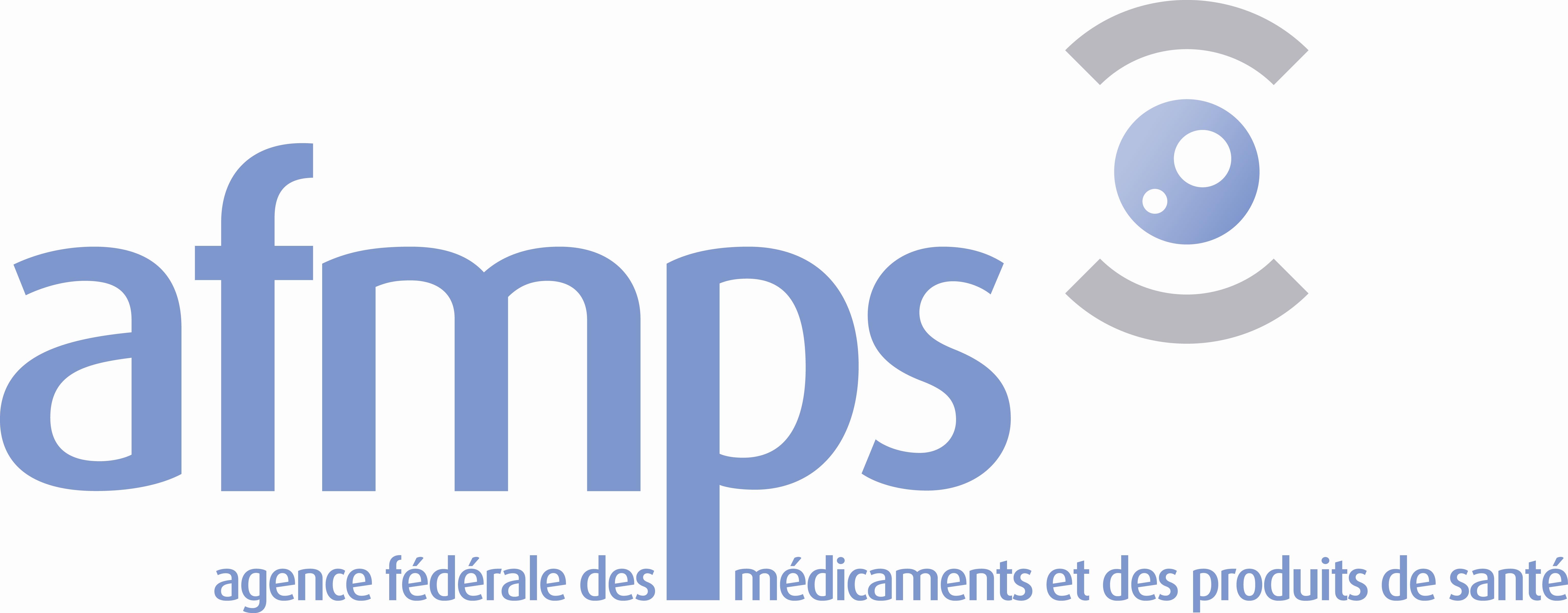 Nature des opérations :	fabrication	fabrication limitée à l’emballage / au conditionnement	fabrication limitée à l’étiquetage	importation de médicaments en vrac	importation de médicaments conditionnés hors de la zone UE/EEE	importation de médicaments conditionnés dans un pays partie à un MRA	analyses de laboratoire	libération de lotsNom et prénom de la personne qualifiée (art. 84) : ……………………………………………………….Documents à annexer :annexe 1 complétée	renseignements mentionnés dans l'article 75 (si fabrication de radio-isotopes)	site master file (art. 79 8) ) ou, si manquant : 	plan détaillé du bâtiment avec indication de tous les locaux et zones ainsi que leur classification	organigramme fonctionnel	liste des principaux équipements et appareillages	Veuillez annexer un aperçu des différentes étapes du projet relatif à la demande, par exemple la qualification des principaux équipements, le planning des lots de validation et des simulations aseptiques si applicable, ….  Veuillez y indiquer les échéances associées et également renseigner les dates prévues pour la mise à disposition des rapports associés à la demande	le cas échéant, contrat avec le laboratoire agréé Nature des opérations :médicaments conditionnés reçus en provenance de pays de l'UE/EEE (distribution dite "intra-communautaire")importation ou parallèle de médicaments (A.R. 19/04/2001)	stockage de médicaments pour des tiers	commerce en gros (distribution) de médicamentsNom et prénom de la personne responsable (art. 95 § 2) : ………………………………………………...Documents à annexer :	plan détaillé du bâtiment avec indication de tous les locaux et zonescontrat avec la personne responsable (art. 95 §2), avec son horaireorganigramme fonctionnelsi stockage de médicaments pour des tiers : contrat entre avec le donneur d’ordre	le cas échéant, autorisation GDP délivrée par les autorités du(des) pays membre(s) de l'UE où s'effectue le stockageNature des opérations :	médicaments autorisés ou enregistrés conformément aux art. 4, 38 ou 43 ou dans un autre pays de l'UE	médicaments non autorisés ou non enregistrés conformément aux art. 4, 38 ou 43 ou dans un autre pays de l'UEDocuments à annexer :	plan détaillé du bâtiment avec indication de tous les locaux et zonescontrat avec la personne responsable (art. 95 §2), avec son horaireorganigramme fonctionnel	le cas échéant, autorisation GDP délivrée par les autorités du(des) pays membre(s) de l'UE où s'effectue le stockageCatégories de médicaments pour lesquels l'autorisation est demandée :Température de conservation : 		congélateur (température de conservation : ………… °C)		2°C – 8°C		15°C – 25°C		autres (à préciser : ……………………………………………………)Documents à annexer :liste des médicaments concernéscopie des statuts officiels tels que publiés au Moniteur belgeprocès-verbal de la dernière assemblée générale de la sociétéle cas échéant, copie du (des) contrat(s)autres documents éventuels (à préciser : ……………………………………………………..………………………)Remarque :Si certains documents mentionnés dans les parties A, B, C ou D n'ont pas été annexés à la demande d’autorisation introduite auprès de l’afmps parce qu'ils n'ont pas subi de modifications depuis la précédente demande et restent d'application, préciser les documents concernés :	- …………………………………………………………………	- …………………………………………………………………	- …………………………………………………………………Renseignements pratiques :le document complété et les annexes sont à adresser à : eudragmdp@afmps.beVeuillez indiquer dans l’objet du message :Le nom de la société ;Le numéro de l’autorisation (si il est connu) ;La mention « demande d’autorisation ».demande d'autorisation : la dernière mise à jour du document est disponible sur le site de l'AFMPS : http://www.afmps.be annexe 1 : la dernière mise à jour du document est disponible sur le site de l'AFMPS : http://www.afmps.be Signature électronique qualifiée : plus d'informations sur le site web du Service Public Fédéral Economie. Les personnes qui ne peuvent pas signer électroniquement doivent envoyer un scan du formulaire de demande signé par e-mail ainsi que le formulaire de demande original par courrier à l'AFMPS.Identification du demandeur :Motif de la demande :nouvelle demandeagrément de nouvelles installations	modification des installations agréées	modification de la dénomination de la firme	changement d'adresse du siège social	changement d'adresse du siège administratif	changement d'adresse d'un ou des lieux d'opération	autres (préciser le(s) motif(s) de la demande de modification de l'autorisation) :	……………………………………………………………………………………………………….	……………………………………………………………………………………………………….	……………………………………………………………………………………………………….	……………………………………………………………………………………………………….	……………………………………………………………………………………………………….Médicaments concernés par la demande :médicaments visés à l'article 1er § 1er de la loi du 25 mars 1964 sur les médicamentsmédicaments destinés à l'exportation visés à l'art. 120Activités concernées par la demande :fabrication de médicaments, fabrication en vue d'exportation ou importation de médicaments reçus conditionnés en provenance de pays situés hors de la zone UE/EEE (art. 74) compléter la partie A de la page 3 et la partie D de la page 4distribution en gros de médicaments, y compris la détention de médicaments (art. 90),importation ou distribution parallèle (A.R. 19/04/2001) compléter la partie B de la page 3 et la partie D de la page 4exportation de médicaments conditionnés (art. 90) compléter la partie C de la page 3 et la partie D de la page 4PARTIE A :	Fabrication de médicaments, fabrication en vue d'exportation et importation en provenance de pays tiers (art. 74)PARTIE B :	Distribution en gros, y compris la détention de médicaments (art. 90)	Importation parallèle (A.R. 19/04/2001)PARTIE C :	Exportation de médicaments conditionnés (art. 90)PARTIE D : A compléter pour chaque catégorie de demandeFait àDateNom et prénomQualitéSignature électronique qualifiée de la personne autorisée à signer cette demande selon les statuts publiés au Moniteur Belge Signature électronique qualifiée de la personne autorisée à signer cette demande selon les statuts publiés au Moniteur Belge 